Специальный союз по охране наименований мест происхождения и их международной регистрации (Лиссабонский союз)АссамблеяТридцать первая (11-я внеочередная) сессияЖенева, 22 - 30 сентября 2014 г.предложение относительно обновления перечня сборов согласно правилу 23 инструкции к лиссабонскому соглашениюДокумент подготовлен Секретариатомвведение	Программа и бюджет ВОИС на двухлетний период 2014-2015 гг., приложение III, таблица 14, показывает предполагаемые доходы для Лиссабонского союза в размере 694000 шв. франков и предполагаемые расходы в размере 1,606 млн. шв. франков.  Сопоставление с показателями фактических доходов и расходов за предшествующие двухлетние периоды указывает на дефицит, возникший с 2009 г.  В том же году Рабочая группа по развитию Лиссабонской системы («Лиссабонская рабочая группа»), учрежденная Ассамблеей Лиссабонского союза в сентябре 2008 г., приступила к обзору Лиссабонской системы, приведшей к увеличению расходов в отношении Лиссабонского союза, причем не только расходов, связанных с проведением сессий Лиссабонской рабочей группы, но и расходов на персонал.  	Что касается расходов на персонал, то следует отметить, что в сравнении с основной деятельностью Лиссабонского реестра, о чем идет речь ниже, в настоящее время примерно 70 процентов общей рабочей нагрузки Лиссабонского реестра состоит из предоставляемых им услуг в отношении пересмотра Лиссабонской системы или связанной с этим информационно-пропагандистской деятельности.  Эта деятельность вряд ли закончится сразу же после завершения запланированного пересмотра Лиссабонского соглашения в 2015 г.  Хотя работа, связанная с процессом пересмотра, отпадет, просьбы относительно информационно-пропагандистской деятельности в связи с пересмотренным Лиссабонским соглашением, вероятно, будут расти ввиду поставленной цели для пересмотра Соглашения – сделать так, чтобы членство в Лиссабонской системе стало подлинно глобальным.  	С учетом возросших расходов в отношении Лиссабонского союза и перспектив в этой связи на предстоящие годы возник вопрос о том, какие меры следует принять для обеспечения того, чтобы Международное бюро управляло Лиссабонской системой эффективным с точки зрения затрат образом.  основная деятельность лиссабонского реестра	Как указывается в Программе и бюджете ВОИС на двухлетний период 2014-2015 гг., Section III, программа 6 (B), пункт 6.14, среднее число международных заявок и других просьб о внесении записей в Международный реестр в рамках Лиссабонской системы начиная с 1967 г. составляет около 25  такого рода операций в год, хотя это число существенно варьируется из года в год (например, в 2009 г. поступило семь просьб, а в 2007 г. - 596).  	Подлежащие обработке операции включают:  получение и экспертизу международных заявок;  занесение наименований мест происхождения в Международный реестр (сразу же после проведения экспертизы и после переписки со страной происхождения относительно каких-либо нарушений правил, обнаруженных в международной заявке);  уведомление всех Договаривающихся сторон о новых международных регистрациях;  подтверждение дат получения этих уведомлений всем Договаривающимся сторонам и уведомление страны происхождения об этих датах;  получение и экспертиза отказов и заявлений о предоставлении охраны;  занесение отказов и заявлений о предоставлении охраны в Международный реестр;  уведомление страны происхождения об отказах и предоставлении охраны;  получение, экспертиза, занесение и уведомление об изменениях в международных регистрациях;  обновление базы данных «Lisbon Express» на веб-сайте ВОИС; подготовка и публикация периодического официального «Бюллетеня» Лиссабонской системы.  	Персонал Лиссабонского реестра в настоящее время состоит из четырех человек:  руководитель (С-5), старший сотрудник по правовым вопросам (С-4), младший сотрудник по правовым вопросам (С-2), сотрудник канцелярии (ОО-5).  Исходя из фактического количества операций в 2013 г., т.е. 25 операций, из которых примерно 50 процентов касались новых международных регистраций и 50 процентов – других операций, оформление операций составляет примерно 30 процентов общей рабочей нагрузки Лиссабонского реестра.  Хотя дальнейшее усовершенствование процедур регистрации и уведомления с помощью электронных инструментов, как ожидается, значительно сократит время на обработку каждой операции в ближайшем будущем, это отнюдь не обязательно означает, что общее время на обработку уменьшится, поскольку количество операций вполне может увеличиться, определенно после пересмотра Лиссабонского соглашения, по мере присоединения новых Договаривающихся сторон к Лиссабонской системе.  соответствующие положения лиссабонского соглашения	Согласно статье 11(3) Лиссабонского соглашения, Лиссабонская система, в принципе, финансируется из следующих источников:  (i) сборов за международную регистрацию;  (ii) поступлений от продажи публикаций ВОИС, относящихся к Лиссабонской системе, или поступлений от таких публикаций в виде роялти;  (iii) даров, завещанных средств и субсидий; (iv) ренты, процентов и различных других доходов.  Однако в этом положении далее указывается, что, если и в той степени, в какой поступлений из этих источников недостаточно для покрытия расходов Лиссабонской системы, такой дефицит должен покрываться за счет взносов Договаривающихся сторон Лиссабонского соглашения.  Кроме того, в статье 11(5) указывается, что эти взносы определяются с учетом того класса, к которому государство-член относится в соответствии со статьей 16(4) Парижской конвенции по охране промышленной собственности.	В соответствии со статьей 11(4) Лиссабонского соглашения, размер сборов за международную регистрацию в соответствии с Соглашением устанавливается Ассамблеей Лиссабонского союза по предложению Генерального директора.  Размер указанного сбора устанавливается с таким расчетом, чтобы поступления Лиссабонской системы при обычных обстоятельствах были достаточными для покрытия расходов Международного бюро  на поддержание службы международной регистрации, не требуя выплаты взносов, упомянутых в предшествующем пункте.  	В статье 7 Лиссабонского соглашения указывается, что «за регистрацию каждого наименования места происхождения взимается единовременный сбор» и что регистрация не подлежит возобновлению.  практические аспекты	Как видно из Программы и бюджета ВОИС на двухлетний период 2014-2015 гг., приложение III, таблица 12, доходов за счет пошлин недостаточно для покрытия расходов Международного бюро на поддержание службы международных регистраций Лиссабонской системы:  98 процентов вышеупомянутых доходов Лиссабонского союза поступают из других источников, помимо пошлин, включая его долю в прочих доходах ВОИС.  	Более того, поскольку наименования мест происхождения и другие географические указания основаны на географических названиях, будь то прямо или косвенно, существует предел для общего количества, которое когда-либо может существовать.  Так или иначе, в отличие от других регистрационных систем, относящихся к правам интеллектуальной собственности, никогда не будет постоянного и значительного притока новых заявок в отношении географических указаний и наименований мест происхождения.  изменение размера сборов в рамках лиссабонской системы 	Во время заключения Лиссабонского соглашения в 1958 г. был установлен единый сбор в 50 шв. франков за международную регистрацию наименования места происхождения.  	После вступления Лиссабонского соглашения в силу в сентябре 1966 г. сбор за международную регистрацию был увеличен до 200 шв. франков решением Совета Лиссабонского союза, принятым на его второй сессии в декабре 1967 г., с вступлением в силу с 1 января 1968 г.  	После вступления в силу Стокгольмского акта Лиссабонского соглашения в 1973 г. Ассамблея Лиссабонского союза установила в октябре 1976 г. новые размеры сборов с вступлением в силу с января 1977 г.  (i) сбор за международную регистрацию - 300 шв. франков;  (ii) сбор в 100 шв. франков за изменение международной регистрации;  (iii) сбор в 60 шв. франков за предоставление выдержки из Международного реестра;  (iv) сбор в 50 шв. франков за предоставление свидетельства или любой иной информации в письменном виде в отношении содержания Международного реестра;  (v) сбор в 10 шв. франков за предоставленную устно информацию о содержании Международного реестра;  (vi) сбор в 10 шв. франков за предоставление фотокопий объемом до пяти страниц и в 2 шв. франка за любую дополнительную страницу.	Перечень сборов, применяемых сейчас в соответствии с Лиссабонским соглашением, содержится в правиле 23 Инструкции к Лиссабонскому соглашению («Лиссабонская инструкция»), и он был установлен Ассамблеей Лиссабонского союза в сентябре 1993 г., с вступлением в силу с 1 января 1994 г.:  (i) сбор за международную регистрацию - 500 шв. франков;  (ii) сбор в 200 шв. франков за изменение международной регистрации;  (iii) сбор в 90 шв. франков за предоставление выдержки из Международного реестра;  (iv) сбор в 80 шв. франков за предоставление свидетельства или любой иной информации в письменном виде в отношении содержания Международного реестра.параметры для исчисления размера сборов, упомянутых в правиле 23 лиссабонской инструкции Обсуждение предлагаемого увеличения сборов в Лиссабонской рабочей группе 	Проект настоящего документа, содержащийся в документе LI/WG/DEV/9/6, был представлен Лиссабонской рабочей группе для комментариев.  После обсуждения этого документа на девятой сессии Рабочей группы, проходившей в период 23 – 27 июня 2014 г., был подготовлен измененный текст, содержащийся в настоящем документе, в ответ на просьбу Рабочей группы представить дополнительную информацию (см. резюме Председателя, содержащееся в документе LI/WG/DEV/9/7).  	При завершении обсуждения по документу LI/WG/DEV/9/6 Председатель Рабочей группы осветил ряд элементов, которые следует принять во внимание, прежде чем документ может быть доработан для представления Ассамблее Лиссабонского союза.  Во-первых, он указал на то, что Программа и бюджет на двухлетний период 2014-2015 гг. приняты в том виде, в каком они существуют.  Следовательно, предлагаемое увеличение сборов следует рассматривать в контексте Программы и бюджета на двухлетний период 2016-2017 гг. и далее, даже если Ассамблея Лиссабонского союза решит, что увеличенные сборы должны применяться с 1 января 2015 г.  Во-вторых, он подчеркнул, что в той степени, в которой деятельность ВОИС в отношении Лиссабонского союза касается обзора Лиссабонской системы и планируемого пересмотра Лиссабонского соглашения, расходы на эту деятельность отвечают не только интересам членов Лиссабонского союза, но и интересам других членов ВОИС, а также общим интересам ВОИС.  В-третьих, после пересмотра Лиссабонского соглашения можно ожидать существенного увеличения в регистрационной деятельности в рамках Лиссабонской системы.  В этой связи Председатель добавил, что, хотя действительно имеется предел для общего количества географических указаний и наименований мест происхождения, которые когда-либо могут существовать, ввиду того, что они основываются на географических названиях, будь то прямо или косвенно, верно и то, что многие (пока) не зарегистрированы в рамках Лиссабонской системы.  Переменные факторы для оценки будущей регистрационной деятельности в рамках Лиссабонской системы	Что касается третьего элемента, выделенного Председателем Рабочей группы, было бы интересно знать, сколько будущих регистраций можно ожидать в рамках Лиссабонской системы после планируемого пересмотра Лиссабонского соглашения и в пределах каких сроков можно будет ожидать эти регистрации.  С учетом пункта 11 выше оценки в этом отношении обусловлены рядом крайне изменчивых факторов и зависят в значительной мере от эффективности пересмотренного Лиссабонского соглашения.  	В качестве исходной точки предлагается взять среднее число – из расчета на Договаривающуюся сторону – ныне действующих международных регистраций в рамках Лиссабонской системы.  Поскольку сейчас в рамках Лиссабонской системы действует примерно 840 международных регистраций, то, если их разделить на 28 Договаривающихся сторон, среднее число из расчета на Договаривающуюся сторону равно 30.  Исходя их нынешних 187 государств-членов ВОИС, среднее число в 30 получивших международную регистрацию географических указаний и наименований мест происхождения даст общее количество в 5610.  Поскольку в это количество входят и уже зарегистрированные указания и наименования, число новых зарегистрированных географических указаний и наименований мест происхождения составит 4770 от 159 вновь присоединившихся государств-членов ВОИС.  	Что касается возможного коэффициента присоединения после принятия пересмотренного Лиссабонского соглашения, то, если взять в качестве ориентира увеличение количества участников Мадридской и Гаагской систем, можно ожидать 50 новых присоединений за 20 лет после принятия пересмотренного Лиссабонского соглашения.  Однако новые присоединения могут иметь место и в гораздо более короткий период, поскольку пересмотренное Лиссабонское соглашение предназначено быть решением для растущего числа стран, добивающихся охраны их географических названий и наименований мест происхождения за границей.  Сметные расходы	Исходя из оценок, приведенных в пункте 19 выше, 50 новых присоединений дадут примерно 1500 новых международных регистраций, то есть в среднем около 75 в год.  Основываясь на рабочей нагрузке Лиссабонского реестра, о которой идет речь в пункте 6 выше, это будет означать, что рабочая нагрузка Лиссабонского реестра за 20 лет после принятия пересмотренного Лиссабонского соглашения составит примерно 150 операций в од, то есть в шесть раз больше, чем в 2013 г.  Однако вследствие процесса автоматизации, упомянутого в пункте 6, время на обработку в связи с этими операциями, по оценкам, уменьшится на одну треть.  Следовательно, расходы Международного бюро на поддержание службы международной регистрации, упомянутой в статье 11(4) Лиссабонского соглашения (см. пункт 8 выше), удвоятся  и составят примерно 60 процентов от 1,346 млн. шв. франков, то есть прогнозируемые общие расходы на Лиссабонский союз в размере 1,606 млн. шв. франков, о чем говорилось в пункте 1 выше, уменьшенные на объем расходов в связи с сессиями Лиссабонской рабочей группы, которая завершит свою работу по пересмотру Лиссабонского соглашения, т.е. примерно 800 000 шв. франков, включая и прямые расходы Союза в связи со специальной деятельностью Союза, и прямые административные расходы Союза.  Сметные поступления	Как указано в пунктах 1 - 10 выше, предполагаемые поступления Лиссабонского союза в течение двухлетнего периода 2014-2015 гг. составят примерно 700 000 шв. франков.  Исходя из предположений, высказанных в предшествующих пунктах, начиная с двухлетнего периода 2016-2017 гг., следует добавить доходы от сборов в связи с 75 новыми международными регистрациями в год.  Исходя из нынешних размеров сборов, это будет означать сумму в 75 x 500 шв. франков в год, т.е. на двухлетний период 150 x 500 шв. франков = 75 000 шв. франков.  Общие предполагаемые доходы Лиссабонского союза в течение двухлетнего периода будут, следовательно, составлять 775 000 шв. франков.  Поскольку этой суммы будет недостаточно для покрытия расходов Международного бюро на поддержание службы международной регистрации Лиссабонской системы, о чем говорится в статье 11(4) Лиссабонского соглашения (см. пункт 8 вше), было бы разумно увеличить международные регистрационные сборы и установить, в частности, сбор за новые международные регистрации в 1000 шв. франков.  Таким образом, общие предполагаемые доходы за двухлетний период будут составлять 850 000 шв. франков.  Дополнительные меры	Если и когда наступит такой момент, что все существующие географические указания и наименования мест происхождения будут зарегистрированы в рамках Лиссабонской системы, регистрационная деятельность в рамках системы будет сведена к минимуму, не избавляя, однако, Международное бюро от необходимости по-прежнему иметь сотрудников, оказывающих услуги в связи с Лиссабонской системой.  В этой связи внимание обращается на статью 7(2)(b) проекта пересмотренного Лиссабонского соглашения, содержащегося в документе LI/WG/DEV/9/2, которая, в случае принятия, привносит возможность того, что Ассамблея Лиссабонского союза установит сбор, подлежащий выплате за поддержание каждой международной регистрации, если и в той степени, в какой поступлений не будет достаточно для покрытия расходов Лиссабонского союза.  Более того, как указано в резюме Председателя, принятом Лиссабонской рабочей группой на ее девятой сессии (документ LI/WG/DEV/9/7, пункт 13, подпункт (vi)), положения статьи 11(3)(v) нынешнего Лиссабонского соглашения, касающиеся взносов членов Лиссабонского союза, предлагается сохранить в качестве применимых и в пересмотренном Лиссабонском соглашении.  предложение	С учетом предшествующих соображений предлагается:(a)	обновить перечень сборов, упомянутый в пункте 15 выше, с тем чтобы отразить следующие размеры сборов:  (i) сбор за международную регистрацию - 1000 шв. франков;  (ii) сбор в 500 шв. франков за изменение международной регистрации;  (iii) сбор в 150 шв. франков за предоставление выдержки из Международного реестра;  (iv) сбор в 100 шв. франков за предоставление свидетельства или любой иной информации в письменном виде в отношении содержания Международного реестра;  и (b)	подумать о возможном установлении сбора за поддержание в контексте пересмотра Лиссабонского соглашения.	Ассамблее предлагается:принять к сведению настоящий документ;  и принять решение об изменении размеров сборов, упомянутых в правиле 23 Лиссабонской инструкции, как это указано в пункте 24 выше, с вступлением в силу с 1 января 2015 г.  [Конец документа] 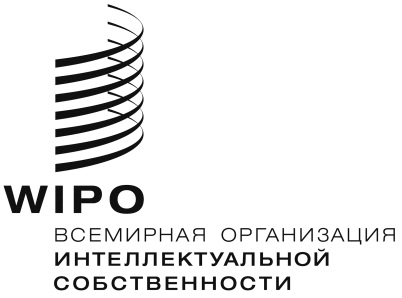 R  LI/A/31/2    LI/A/31/2    LI/A/31/2  оригинал:  английскийоригинал:  английскийоригинал:  английскийдата:  22 июля 2014 г.дата:  22 июля 2014 г.дата:  22 июля 2014 г.